НМТ. 11.11.20 Тема: «Музыкально-фольклорные игры»Д.з. 1. Прочитать правила игры «Горелки»2. Выучить текст игровой припевки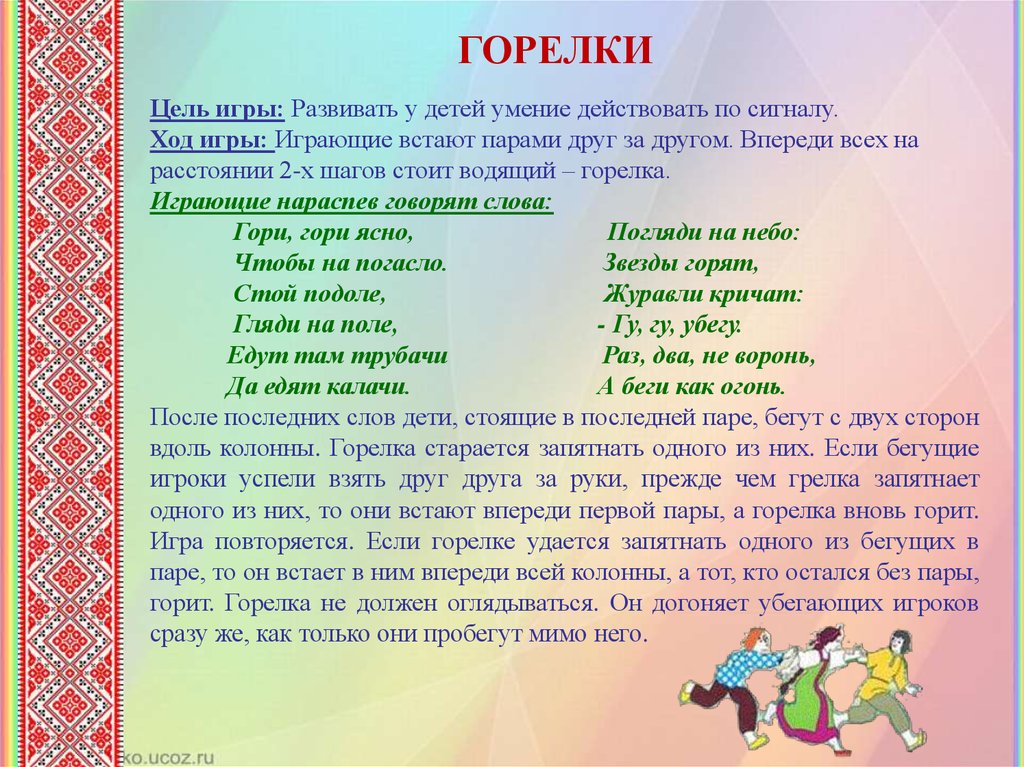 